     Какими дети видят своих учителей? Насколько позитивна атмосфера процесса обучения в школе? Ведь только через положительные эмоции, возможно достичь одну из основных целей обучения: возникновение желания учиться и получать (добывать) знания. Какими учителя видят своих учеников? Как сохранить физическое и психологическое здоровье учителя в условиях постоянного стресса и давления со стороны родителей, администрации и самих учащихся, в условиях постоянного роста требований к уровню преподавания учебных предметов ... ?     Предлагаем вашему вниманию микроисследование «Школьный мир глазами его «обитателей». Основной целью работы мы не ставили поиск ответов на все вышеупомянутые вопросы, которые, кстати, спровоцировали само исследование. Основная цель: выявление (вскрытие) главных эмоций и запросов, витающих в школьной атмосфере. Жизнь школьника и учителя с каждым годом становится все напряженнее и сложнее. Становится труднее школьная программа, ослабляется здоровье ученика, повышаются требования к работе учителя. Гипотеза: в процессе урочной системы обучения преобладают негативные эмоции, как со стороны учащихся, так и со стороны учителей. Актуальность работы заключается в необходимости осмысления, принятия определенных мер к достижению большего взаимопонимания и снижению уровня конфликтности и стресса в современных условиях.    Для достижения поставленной цели, были опрошены учителя и ученики по двум вопросам «Какой он – современный учитель (ученик)?», «С какими сказочными персонажами ассоциируются у вас учителя (ученики) вашей школы?». Всего в опросе приняло участие 122 ученика, с 4-го по 11 класс и ---- учителей.    Результаты представлены в презентации. 42 – добрый39 – умный26 – продвинутый28 - понимающий37 – веселый20 – справедливый20 – красивый13 - общительный Лиса 11Белоснежка 10Василисы  / царевны 20Даша путешественница 6Золушка 9Алиса в стране чудес 6Змей горыныч 8Миньон 8Колобок 19Царевны 8Сирены 7Щука 7Феи добрые 11 \ злые 11 (22)Волк 7Фрекен Бок 6Баба яга 21Некоторые сказочные персонажи требуют разъяснительной информации.    Особенностью главного персонажа Даши является общение со зрителями. Она постоянно просит то что-нибудь сказать, то попрыгать, то посмотреть и найти что-то на экране. (Википедия)    Миньоны желтые низенькие существа, имеют несколько волосинок на голове. Носят очки, чтобы лучше видеть. Носят синие рабочие костюмы. Обязанности миньонов – помогать своему создателю Грю и делать оружие. Живут они в особых секциях в лаборатории. Там они могут заниматься аэробикой, у них есть столовые, бары, где они устраивают бурные вечеринки по пятницам. Некоторые миньоны имеют различную бижутерию и предметы роскоши. Им платят зарплату, но на них испытывают различные препараты и оружие. Миньоны глуповаты, преданны и трудолюбивы. Они изобретательны и сообразительны. Имеют своеобразное чувство юмора. Язык миньонов необычен. Он представляет собой смесь английского, испанского, французского и русского языков.    О бабе-яге, отталкивающего вида лесном божестве, колдунье, которая обладает многообразной властью, повествуют в основном сказки. Один из исследователей, считает образ бабы-яги трансформацией божества, некогда главенствующего в обрядах инициации, посвящения. Баба-яга - персонаж сказок не только отрицательный. В минуты трудности и безысходности главный герой обращается к ней за помощью. Но ему нужно выдержать определенные испытания…    Вывод: гипотеза относительно наличия большинства ассоциаций с отрицательными героями сказок не подтвердилась.Полезность проделанной работы:Учащиеся сняли часть психологической напряженности (их мнением  интересуются, можно дать волю своей фантазии и выплеснуть негатив)Учителя получили возможность убедиться, что большинство учащихся позитивно, с благодарностью и пониманием относятся к работе учителя (правда, это приятно)Особые высказывания детей.Учителя, будьте добрее.Учитель должен быть высокий.Учитель? -  железный.Конфеты раздает,Ничего не задает,Танцует на уроке хип хоп,Никогда не орет!Учитель должен слушать.Знание психологии – обязательно!Опрос учителей проводился с использованием геометрических фигур. Выбор соответствующей фигуры имеет определенную психологическую интерпретацию.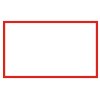 ПРЯМОУГОЛЬНИК:
Временная форма личности, которую могут носить остальные устойчивые фигуры в определенные периоды жизни.
Это люди, не удовлетворенные тем образом жизни, который они ведут сейчас, и потому занятые поисками лучшего положения. 
Поэтому ведущие качества прямоугольника - любознательность, пытливость, живой интерес ко всему происходящему и смелость.
Они открыты, для новых идей, ценностей, способов мышления и жизни, легко усваивают все новое.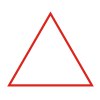 ТРЕУГОЛЬНИК: 
Эта форма символизирует лидерство.
Самая характерная особенность истинного Треугольника - способность концентрироваться на главной цели. 
Треугольники - энергичные, неудержимые, сильные личности, которые ставят ясные цели, и, как правило, достигают их.
Они честолюбивы и прагматичны, умеют показать вышестоящему руководству значимость собственной работы и работы своих подчиненных.
Сильная потребность быть правым и управлять положением дел делает Треугольник личностью, постоянно соперничающей, конкурирующей с другими.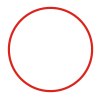 КРУГ: 
Самая доброжелательная из пяти фигур.
Он обладает высокой чувствительностью, развитой эмпатией - способностью сопереживать, сочувствовать, эмоционально отзываться на переживания другого человека. 
Круг ощущает чужую радость и чувствует чужую боль как свою собственную. 
Он счастлив тогда, когда все ладят друг с другом. 
Поэтому, когда у Круга возникает с кем-то конфликт, наиболее вероятно, что Круг уступит первым. 
Он стремится найти общее даже в противоположных точках зрения.